Reduced Adenoma and Advanced Adenoma Miss Rates with 9-Minute vs. 6-Minute Average Withdrawal Time for Screening Colonoscopy: A Multicenter Randomized Tandem Trial Supplementary MaterialsSupplementary Methods DefinitionsAdenomas located proximal to the splenic flexure were defined as proximal adenomas, whereas those located more distally were defined as distal adenomas. Advanced adenomas (AAs) were defined with one of the following features: diameter ≥10 mm or (tubulo)villous adenomas or with high-grade dysplasia. Sessile serrated lesions (SSLs) were defined as lesions with at least one crypt showing a characteristic sessile serrated lesion-type appearance. Clinically relevant serrated polyps (CRSPs) were defined as ≥10 mm serrated polyps (SPs, including hyperplastic polyps, SSLs, and traditional serrated adenomas) and >5 mm SPs in the proximal colon1. High-risk adenomas (HRAs) were defined as lesions needing 3-year or shorter surveillance after resection2. The detection rate of lesions, including polyps, adenomas, AAs, SSLs, clinically relevant serrated polyps, and HRAs, was defined as the number of participants with at least 1 corresponding lesion divided by the total number of participants. The number of lesions per colonoscopy was defined as the number of corresponding lesions divided by the total number of colonoscopies or participants. Adenomas per positive colonoscopy (APPC) was defined as the number of adenomas divided by the total number of colonoscopies with ≥1 adenoma. The miss rate for lesions was defined as the number of corresponding lesions detected only during the second-pass colonoscopy divided by the total number of corresponding lesions detected during the tandem colonoscopy. The participant-level miss rate for lesions was defined as the number of participants with corresponding lesions detected only (or accumulatively detected only for HRAs and multiple adenomas) during the second-pass colonoscopy divided by the total number of participants with corresponding lesions detected during the tandem colonoscopy. The false-negative rate (FNR) for corresponding lesions was defined as the number of participants with corresponding lesions detected only at the second colonoscopy divided by the number of participants without lesions in the first-pass colonoscopy. Adequate bowel preparation quality (BPQ) was defined as a ≥6 Boston bowel preparation score3 (BBPS) with ≥2 BBPS in each segmental colon, which was further divided into fair (BBPS 6-7) and good (BBPS 8-9). Number of significant polyps per 6 minutes (SP6) was defined as the number of adenomas and SSLs detected divided by the WT (minutes, excluding the time for biopsy and polypectomy) and multiplied by 64. The Asia-Pacific Colorectal Screening score5 (APCS) was used to evaluate the CRC risk. The colonoscopy-relevant discomfort included nausea and vomiting, abdominal pain, bloating, dizziness, hypoglycemia, palpitations, and hunger. Adverse events included aspiration pneumonia, perforation, bleeding, splenic injury/rupture, death, or others requiring hospitalization within 30 days after the colonoscopy.Bowel preparation and relevant detailsParticipants received at least 3 L of a split-dose polyethylene glycol (PEG) electrolyte solution (Wanhe Pharmaceutical Co. Ltd. for the majority of participating centers; Staidson Co. Ltd. et al for the resting centers) diluted in 2000 mL water for bowel preparation. The inadequate Boston bowel preparation score (BBPS) during withdrawal was included in the intention-to-treat analysis but excluded from per-protocol analysis. High-definition colonoscopes (Evis-Exera 290 and 260 video system; Olympus Optical, Tokyo, Japan) were used by colonoscopists with ≥1000 diagnostic experience without trainees involved. The application of simethicone (for bowel preparation), antispasmodics, sedation, air or CO2 inflation, and position change and abdominal pressure (during insertion) was at the discretion of colonoscopists. Mechanical or optical auxiliary techniques, water-based colonoscopy, image-guided devices, position change during withdrawal, or retroversion were not used or performed. Ileal intubation was not performed or not included for withdrawal time. Pilot trials with ≥5 tandem colonoscopies were performed to ensure that colonoscopists and timer operators were familiar with the withdrawal techniques and standard operating procedures; the trial was carried out until they were evaluated to be qualified by the NCRCDD investigators6. The adopted withdrawal techniques in both groups kept similar and included clearing residual stool, providing adequate bowel distention, looking behind folds, and utilizing repeated examination with “to and fro” movement.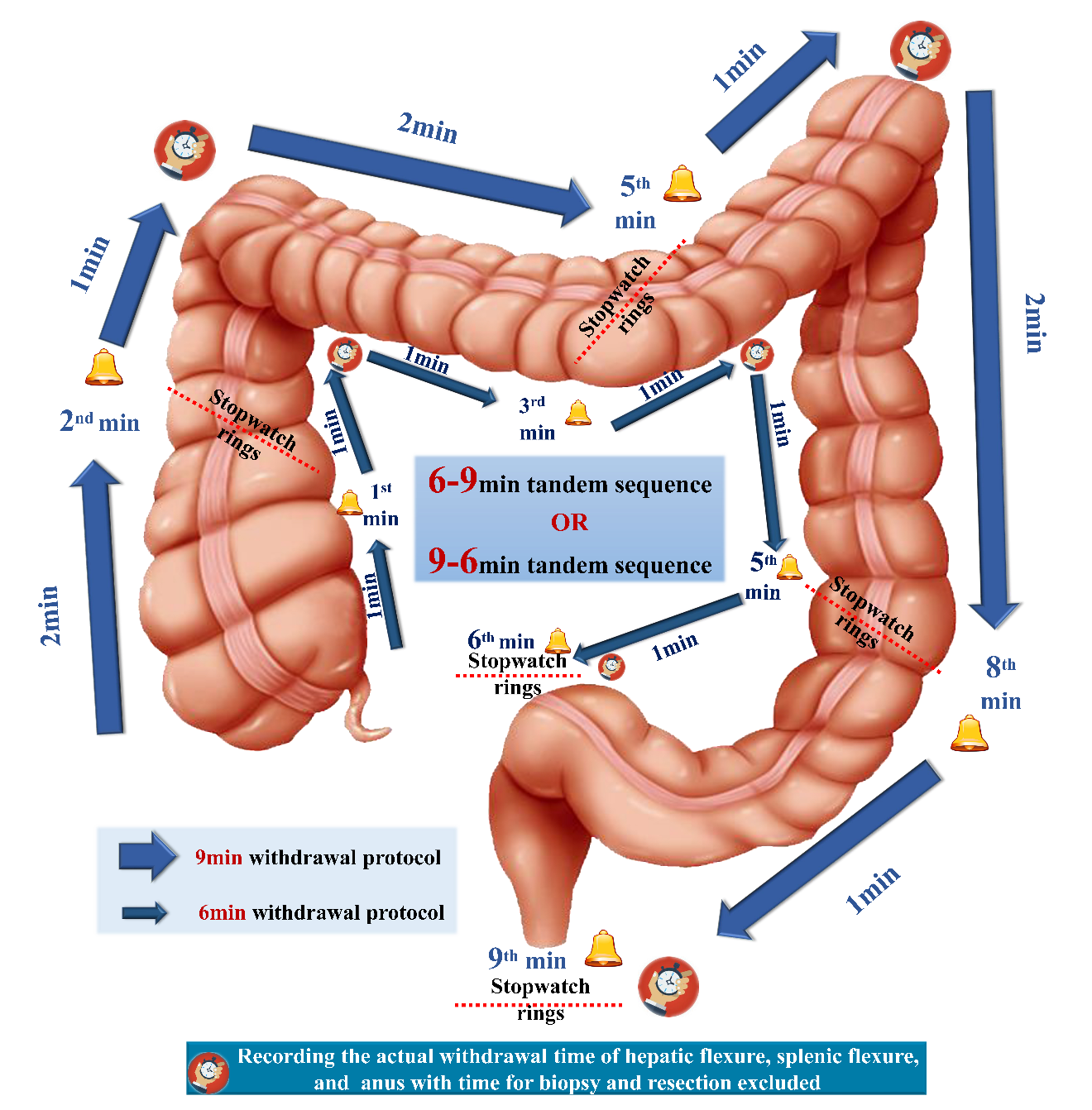 Supplementary figure 1 The 6-minute and 9-minute protocol of segmental tandem withdrawal.Supplementary tablesSupplementary table 1. Clinical characteristics of colonoscopy and details of cumulative detection of twice colonoscopy. # Records of laxative and colonoscope information for 5 and 2 participants were missed; * Referring to detecting ≥3 adenomas; 9MF, 9-minute first group; 6MF, 6-minute first group; PEG, polyethylene glycol electrolyte; ADR, adenoma detection rate; CIT, cecal intubation time; SD, standard deviation; HGD, high-grade dysplasia; CRC, colorectal cancer.Supplementary table 2. Subgroup analyses of lesion-level AMR* Colonoscopists were classified into high and low group according to average ADR of the first withdrawal in 6MF; 9MF, 9-minute first group; 6MF, 6-minute first group; RR, relative risk; CI, confidence interval; AMR, adenoma miss rate; ADR, adenoma detection rate; HGD, high-grade dysplasia; BMI, body mass index; APCS, Asia-Pacific Colorectal Screening score; PEG, polyethylene glycol electrolyte.Supplementary table 3. Subgroup analyses of lesion-level AAMR* Colonoscopists were classified into high and low group according to average ADR of the first withdrawal in 6MF; 9MF, 9-minute first group; 6MF, 6-minute first group; RR, relative risk; CI, confidence interval; AAMR, advanced adenoma miss rate; ADR, adenoma detection rate; HGD, high-grade dysplasia; BMI, body mass index; APCS, Asia-Pacific Colorectal Screening score; PEG, polyethylene glycol electrolyte.Supplementary table 4. Comparisons of lesion-level colonoscopy detection and miss for lesion from per-protocol analysis.9MF, 9-minute first group; 6MF, 6-minute first group; RR, relative risk; CI, confidence interval; SD, standard deviation; AA, advanced adenoma; SSL, sessile serrated lesion; CRSP, clinically relevant serrated polyp; CRC, colorectal cancer; SP6, significant polyps per 6 minutes. Supplementary table 5. The first-withdrawal ADRs in different location, size, morphology and pathology.9MF, 9-minute first group; 6MF, 6-minute first group; RR, relative risk; CI, confidence interval; ADR, adenoma detection rate; HGD, high-grade dysplasia.Supplementary table 6. Subgroup analyses of the first-withdrawal ADR.* Colonoscopists were classified into high and low group according to average ADR of the first withdrawal in 6MF; 9MF, 9-minute first group; 6MF, 6-minute first group; RR, relative risk; CI, confidence interval; ADR, adenoma detection rate; BMI, body mass index; APCS, Asia-Pacific Colorectal Screening score; PEG, polyethylene glycol electrolyte.Supplementary table 7. Comparisons of participant-level colonoscopy detection and miss for lesion from per-protocol analysis.* Referring to detecting ≥3 adenomas; 9MF, 9-minute-first group; 6MF, 6-minute-first group; RR, relative risk; CI, confidence interval; AA, advanced adenoma; SSL, sessile serrated lesion; CRSP, clinically relevant serrated polyp; HRA, high-risk adenoma; CRC, colorectal cancer; USMSTF, US Multi-Society Task Force.Supplementary table 8. AMR, AAMR and ADR from the analysis of actual-WT grouping.AMR, adenoma miss rate; AAMR, advanced adenoma miss rate; ADR, adenoma detection rate; WT, withdrawal time.Supplementary table 9. Quality indicators of colonoscopy for each colonoscopist.COL, colonoscopist; m-WT, mean withdrawal time; ADR, adenoma detection rate; AADR, advanced adenoma detection rate; APC, adenomas per colonoscopy; APPC, adenomas per positive colonoscopy; ADR-plus, detection rate of ≥2 adenomas; SP6, significant polyps per 6 minutes; AMR, adenoma miss rate; AAMR, advanced adenoma miss rate; p-AMR, participant-level adenoma miss rate; p-AAMR, participant-level advanced adenoma miss rate; 9MF, 9-minute first group; 6MF, 6-minute first group.Supplementary table 10. Sensitivity analyses of ADR, AMR and AAMR for each colonoscopist.* The sensitivity analyses were conducted for calculation of the ADR-S, AMR-S and AAMR-S by excluding one colonoscopist in turn; COL, colonoscopist; ADR, adenoma detection rate; AMR, adenoma miss rate; AAMR, advanced adenoma miss rate; 9MF, 9-minute first group; 6MF, 6-minute first group.Supplementary table 11. Correlations between quality indicators and ADR or AMR for individual colonoscopists.ADR, adenoma detection rate; AADR, advanced adenoma detection rate; AMR, adenoma miss rate; AAMR, advanced adenoma miss rate; SCC, Spearman correlation coefficient; m-WT, mean withdrawal time; APC, adenomas per colonoscopy; APPC, adenomas per positive colonoscopy; ADR-plus, detection rate of ≥2 adenomas; SP6, significant polyps per 6 minutes.Supplementary table 12. Simple and multiple linear regressions for potential predictors of AMR.AMR, adenoma miss rate; CI, confidence interval; m-WT, mean withdrawal time; ADR, adenoma detection rate; APC, adenomas per colonoscopy; APPC, adenomas per positive colonoscopy; ADR-plus, detection rate of ≥2 adenomas; SP6, significant polyps per 6 minutes.References 1.	Ijspeert JEG, Bevan R, Senore C, et al. Detection rate of serrated polyps and serrated polyposis syndrome in colorectal cancer screening cohorts: a European overview. Gut 2017; 66(7): 1225-32.2.	Gupta S, Lieberman D, Anderson JC, et al. Recommendations for Follow-Up After Colonoscopy and Polypectomy: A Consensus Update by the US Multi-Society Task Force on Colorectal Cancer. Gastroenterology 2020; 158(4).3.	Lai EJ, Calderwood AH, Doros G, Fix OK, Jacobson BC. The Boston bowel preparation scale: a valid and reliable instrument for colonoscopy-oriented research. Gastrointestinal endoscopy 2009; 69(3 Pt 2): 620-5.4.	Rameshshanker R, Wilson A, Tsiamoulos Z, Tekkis P, Saunders B. PTU-030 Number of Significant Polyps Detected Per Six Minutes of Withdrawal Time at Colonoscopy (SP6): A New Measure of Colonoscopy Efficiency and Quality. Gut 2016; 65(Suppl 1): A66-A7.5.	Yeoh K-G, Ho K-Y, Chiu H-M, et al. The Asia-Pacific Colorectal Screening score: a validated tool that stratifies risk for colorectal advanced neoplasia in asymptomatic Asian subjects. Gut 2011; 60(9): 1236-41.6.	Zhao S, Yang X, Wang S, et al. Impact of 9-minute Withdrawal Time on the Adenoma Detection Rate: A Multicenter Randomized Controlled Trial. Clin Gastroenterol Hepatol 2020.9MF(n=366)6MF(n=367)P valueSplit-dose PEG, n (%) #0.863-L PEG235 (64.7)234 (64.1)4-L PEG128 (35.3)131 (35.9)Use of simethicone, n (%)312 (85.2)311 (84.7)0.85Use of antispasmodics, n (%)5 (1.4)9 (2.5)0.28Colonoscopists experience, n (%)0.97> 5000225 (61.5)227 (61.9)3000-500042 (11.5)40 (10.9)1000-300099 (27.0)100 (27.2)Baseline ADR of colonoscopists in routine colonoscopy 0.85Unqualified (<25%)179 (48.9)182 (49.6)Qualified (≥25%)187 (51.1)185 (50.4)Colonoscope type#0.48CF290174 (47.7)184 (50.3)CF260191 (52.3)182 (49.7)Use of sedation, n (%)0.64No132 (36.1)124 (33.8)Conscious sedation39 (10.7)35 (9.5)Monitored anesthesia195 (53.3)208 (56.7)Insufflation, n (%)0.88Air280 (76.5)279 (76.0)CO286 (23.5)88 (24.0)Colonoscopy insertion, n (%)Position change110 (30.1)100 (27.2)0.40Abdominal pressure151 (41.3)144 (39.2)0.58CIT (minutes, mean ± SD)5.68±4.045.76±4.700.79Bubble score (mean ± SD)8.41±1.018.46±0.980.51≥6 bubble score, n (%)361 (98.6)364 (99.2)0.72Cumulative adenoma detection rateLocationProximal126 (34.4)111 (30.2)0.23Distal90 (24.6)89 (24.3)0.92Size1-5 mm138 (37.7)141 (38.4)0.846-9 mm46 (12.6)43 (11.7)0.72≥10 mm16 (4.4)16 (4.4)0.99MorphologyPedunculated6 (1.6)3 (0.8)0.5Semi-pedunculated18 (4.9)18 (4.9)0.99Flat or sessile161 (44.0)158 (43.1)0.80PathologyTubular170 (46.4)162 (44.1)0.53(Tubulo)villous7 (1.9)7 (1.9)0.56HGD0 (0.0)3 (0.8)0.25CRC detection rate2 (0.5)1 (0.3)1Multiple adenomas* detection rate29 (7.9)23 (6.3)0.38Cumulative detected number of lesions, mean ± SDPolyp1.49±1.501.44±1.520.65Adenoma0.79±1.110.73±1.080.46AA0.05±0.230.09±0.460.19SSL0.02±0.130.02±0.190.67CRSP0.08±0.370.08±0.380.92Number of adenomas, mean ± SDLocationProximal0.49±0.810.43±0.770.34Distal0.30±0.600.30±0.600.94Size1-5 mm0.57±0.910.53±0.840.576-9 mm0.17±0.560.14±0.420.33≥10 mm0.04±0.200.06±0.340.51MorphologyPedunculated0.02±0.130.01±0.130.56Semi-pedunculated0.05±0.220.06±0.340.53Flat or sessile0.72±1.070.66±0.960.37PathologyTubular0.77±1.090.70±1.020.33(Tubulo)villous0.02±0.140.04±0.280.32HGD0.0±0.00.01±0.170.13Discomfort after colonoscopy, n (%)14 (3.8)18 (4.9)0.489MF(n=289)6MF(n=268)RR(95% CI)P valueP for interactionAMR, n (%)42 (14.5)98 (36.6)0.40 (0.29-0.55)<0.001Baseline ADR in routine practice0.85Unqualified (<25%)18 (12.6)45 (36.3)0.35 (0.21-0.57)<0.001Qualified (≥25%)24 (16.4)53 (36.8)0.45 (0.29-0.68)<0.001ADR of 6MF* 0.13Low (<33.5%)21 (12.3)50 (39.1)0.31 (0.20-0.50)0.001High (≥33.5%)21 (17.8)48 (34.3)0.52 (0.33-0.81)0.003LocationProximal29 (15.3)56 (35.4)0.46 (0.31-0.68)<0.0010.23Distal13 (11.7)42 (38.2)0.31 (0.18-0.54)<0.001Size0.361-5 mm34 (16.3)76 (38.8)0.42 (0.29-0.60)<0.0016-9 mm7 (10.9)14 (27.5)0.40 (0.17-0.91)0.02≥10 mm1 (6.3)8 (38.1)0.16 (0.02-1.18)0.06Morphology0.81Pedunculated0 (0.0)1 (25.0)-0.40Semi-pedunculated3 (16.7)8 (34.8)0.48 (0.15-1.55)0.35Flat or sessile39 (14.7)89 (36.9)0.40 (0.29-0.56)<0.001Pathology0.99Tubular 42 (14.9)91 (35.5)0.42 (0.30-0.58)<0.001(Tubulo)villous 0 (0.0)7 (58.3)0.01HGD0 (0.0)2 (33.3)---Sex0.98Male27 (14.4)62 (36.5)0.40 (0.27-0.59)<0.001Female15 (14.7)36 (36.7)0.40 (0.24-0.68)<0.001Age0.2140-4911 (19.6)20 (32.3)0.61 (0.32-1.16)0.1250-5912 (9.7)37 (35.7)0.27 (0.15-0.19)<0.00160-7519 (17.4)41 (39.8)0.44 (0.27-0.70)<0.001BMI0.21<2417 (14.8)36 (32.1)0.46 (0.28-0.77)0.002≥2425 (14.4)62 (39.7)0.36 (0.24-0.55)<0.001APCS0.50Average risk5 (16.7)15 (36.6)0.46 (0.19-1.12)0.07Intermediate risk24 (13.3)64 (38.3)0.35 (0.23-0.53)<0.001High risk13 (16.7)19 (31.7)0.53 (0.28-0.98)0.04Colonoscopists experience0.96> 500027 (14.5)58 (36.5)0.40 (0.27-0.60)<0.0013000-50005 (20.0)17 (48.6)0.41 (0.18-0.97)0.021000-300010 (12.8)23 (31.1)0.41 (0.21-0.81)0.01Split-dose PEG0.183-L PEG27 (13.6)74 (38.5)0.35 (0.24-0.52)<0.0014-L PEG15 (16.5)22 (29.7)0.55 (0.31-0.99)0.04Bowel preparation quality0.45Inadequate2 (50.0)3 (75.0)0.67 (0.22-2.07)1fair13 (15.9)24 (33.8)0.47 (0.26-0.85)0.01Good27 (13.3)71 (36.8)0.36 (0.24-0.54)<0.001Colonoscope type0.70CF29020 (12.8)51 (34.9)0.37 (0.23-0.58)<0.001CF26022 (16.5)46 (38.0)0.44 (0.28-0.68)<0.001Use of antispasmodics0.16Yes3 (60.0) 12 (54.5)1.10 (0.49-2.48)1.00No39 (13.7)86 (35.0)0.39 (0.28-0.55)<0.001Use of sedation0.06No19 (20.0)33 (33.7)0.59 (0.36-0.97)0.03Conscious sedation6 (25.0)14 (50.0)0.50 (0.23-1.10)0.07Monitored anesthesia17 (10.0)51 (35.9)0.28 (0.17-0.46)<0.0019MF(n=19)6MF(n=32)RR(95% CI)P valueP for interactionAAMR, n (%)1 (5.3)15 (46.9)0.11 (0.02-0.78)0.002Baseline ADR in routine practice0.63Unqualified (<25%)0 (0.0)11 (50.0)-0.01Qualified (≥25%)1 (9.1)4 (40.0)0.23 (0.30-1.71)0.15ADR of 6MF*0.99Low (<33.5%)1 (10.0)5 (38.5)0.26 (0.04-1.89)0.18High (≥33.5%)0 (0.0)10 (52.6)-0.01Location0.99Proximal0 (0.0)8 (66.7) -0.01Distal1 (7.7)7 (35.0)0.22 (0.03-1.59)0.11Size0.851-5 mm0 (-)3 (100.0) --6-9 mm0 (0.0)4 (50.0) -0.24≥10 mm1 (6.3)8 (38.1)0.16 (0.02-1.18)0.05Morphology0.99Pedunculated0 (0.0)5 (35.7)-0.05Semi-pedunculated0 (0.0)9 (64.3) -0.03Flat or sessile1 (25.0)1 (25.0)1.00 (0.09-11.03)1Pathology0.99Tubular 1 (8.3)7 (36.8)0.23 (0.03-1.62)0.11(Tubulo)villous 0 (0.0)8 (61.5)-0.02HGD--0.47Yes0 (-)2 (33.3)--No1 (5.3)13 (50.0)0.11 (0.02-0.74)0.001Sex0.99Male1 (7.1)11 (45.8)0.16 (0.02-1.08)0.03Female0 (0.0)4 (50.0) -0.11Age1.0040-490 (0.0)2 (50.0) -0.1750-590 (0.0)3 (33.3) -0.2160-751 (14.3)10 (52.6)0.27 (0.04-1.75)0.18BMI0.99<240 (0.0)2 (25.0) -0.47≥241 (7.7)13 (54.2)0.14 (0.02-0.96)0.01APCS1.00Average risk0 (0.0)1 (50.0)-1Intermediate risk0 (0.0)13 (52.0) -0.003High risk1 (14.3)1 (20.0)0.71 (0.06-8.91)1Colonoscopists experience1.00> 50001 (10.0)6 (42.9)0.23 (0.03-1.65)0.173000-50000 (0.0)0 (0.0) --1000-30000 (0.0)9 (56.3) -<0.05Split-dose PEG1.003-L PEG1 (5.9)13 (50.0)0.12 (0.02-0.82)0.0034-L PEG0 (0.0)1 (20.0)-1Bowel preparation quality0.70Inadequate0 (-)1 (100.0)--fair1 (10.0)4 (66.7)0.15 (0.02-1.05)0.04Good0 (0.0)10 (40.0) -0.03Colonoscope type0.99CF2901 (12.5)7 (41.2)0.30 (0.05-2.07)0.21CF2600 (0.0)8 (53.3) -0.01Use of sedation1.00No1 (14.3)3 (50.0)0.29 (0.04-2.08)0.27Conscious sedation0 (0.0)1 (50.0)-1Monitored anesthesia0 (0.0)11 (45.8) -0.019MF(n=353)6MF(n=352)RR(95% CI)P valueNumber of lesions in the first withdrawal, mean ± SDPolyp1.28±1.410.91±1.14-<0.001Adenoma0.69±1.040.47±0.78-<0.001AA0.05±0.230.05±0.25-0.76SSL0.02±0.130.02±0.15-1.00CRSP0.07±0.270.05±0.29-0.51CRC0.006±0.080.003±0.05-0.57SP60.45±0.680.45±0.76-0.92Number of lesions in the second withdrawal, mean ± SDPolyp0.21±0.510.50±0.79-<0.001Adenoma0.11±0.350.24±0.55-<0.001AA0.003±0.050.03±0.26-0.03SSL0.00±0.000.006±0.08-0.16CRSP0.008±0.160.02±0.17-0.25CRC0.00±0.000.00±0.00--SP60.10±0.340.16±0.36-0.04Lesion-level miss rate at lesion level, n (%)Polyp73/526 (13.9)177/496 (35.7)0.39 (0.31-0.50)<0.001Adenoma38/280 (13.6)86/250 (34.4)0.40 (0.28-0.56)<0.001AA1/19 (5.3)12/28 (42.9)0.12 (0.02-0.87)0.01SSL0/6 (0.0)2 (25.0) -0.47CRSP3/27 (11.1)8/27 (29.6)0.38 (0.11-1.26)0.09CRC0/2 (0.0)0/1 (0.0) --9MF(n=366)6MF(n=367)RR(95% CI)P valueADR, n (%)155 (42.3)123 (33.5)1.26 (1.05-1.52)0.02LocationProximal110 (30.1)81 (22.1)1.36 (1.06-1.75)0.01Distal80 (21.9)60 (16.3)1.34 (0.99-1.81)0.06Size1-5 mm121 (33.1)91 (24.8)1.33 (1.06-1.68)0.016-9 mm43 (11.7)32 (8.7)1.35 (0.87-2.08)0.18≥10 mm15 (4.1)12 (3.3)1.25 (0.56-2.64)0.55MorphologyPedunculated6 (1.6)3 (0.8)2.01 (0.51-7.96)0.34Semi-pedunculated15 (4.1)13 (3.5)1.15 (0.56-2.40)0.69Flat or sessile144 (39.3)111 (30.3)1.30 (1.06-1.59)0.01PathologyTubular 151 (41.3)120 (32.7)1.26 (1.04-1.53)0.02(Tubulo)villous 7 (1.9)5 (1.4)1.40 (0.45-4.38)0.56HGD0 (0.0)3 (0.8) -0.259MF(n=366)6MF(n=367)RR(95% CI)P valueP for interactionADR, n (%)155 (42.3)123 (33.5)1.26 (1.05-1.52)0.02Baseline ADR in routine practiceUnqualified (<25%)73 (44.0)54 (32.0)1.38 (1.04-1.82)0.020.62Qualified (≥25%)82 (41.0)69 (34.8)1.17(0.91-1.52)0.21ADR of 6MF*0.02Low (<33.5%)92 (45.1)58 (28.0)1.61 (1.23-2.10)<0.001High (≥33.5%)63 (38.9)65 (40.6)0.96 (0.73-1.25)0.75Sex0.93Male94 (51.6)74 (42.8)1.21 (0.97-1.51)0.09Female61 (33.2)49 (25.3)1.31 (0.96-1.80)0.09Age0.5140-4939 (30.7)35 (27.8)1.11 (0.75-1.62)0.6150-5963 (44.7)49 (31.4)1.42 (1.06-1.91)0.0260-7553 (54.1)39 (45.9)1.18 (0.88-1.58)0.27BMI0.64<2464 (36.6)56 (30.1)1.22 (0.91-1.63)0.19≥2491 (47.6)67 (37.0)1.29 (1.01-1.64)0.04APCS0.55Average risk24 (27.0)23 (24.0)1.13 (0.69-1.84)0.64Intermediate risk95 (45.0)73 (34.9)1.29 (1.02-1.64)0.04High risk36 (54.5)27 (43.5)1.25 (0.88-1.79)0.21Colonoscopists experience0.73> 500040 (40.4)33 (33.0)1.22 (0.85-1.77)3000-500017 (40.5)14 (35.0)1.16 (0.66-2.02)1000-300098 (43.6)76 (33.5)1.30 (1.03-1.65)Split-dose PEG0.903-L PEG104 (44.3)83 (35.5)1.25 (1.00-1.56)0.054-L PEG51 (39.8)40 (30.5)1.30 (0.93-1.82)0.12Bowel preparation quality0.06Inadequate2 (25.0)2 (33.3)0.75 (0.14-3.90)1.00fair42 (43.3)35 (46.1)0.94 (0.67-1.31)0.72Good111 (42.5)86 (30.2)1.41 (1.12-1.77)0.003Colonoscope type0.25CF26072 (37.7)60 (33.0)1.14 (0.87-1.51)0.34CF29083 (47.7)63 (34.2)1.39 (1.08-1.79)0.01Use of antispasmodics0.19Yes2 (40.0)6 (66.7)0.60 (0.19-1.93)0.58No153 (42.4)117 (32.7)1.30 (1.07-1.57)0.01Use of sedation0.32No48 (36.4)41 (33.1)1.10 (0.79-1.54)0.58Conscious sedation15 (38.5)13 (37.1)1.04 (0.58-1.86)0.91Monitored anesthesia92 (47.2)69 (33.2)1.42 (1.12-1.81)0.0049MF(n=353)6MF(n=352)RR(95% CI)P valueDetection rate in the first withdrawal, n (%)Polyp237 (67.1)185 (52.6)1.28 (1.13-1.45)<0.001Adenoma151 (42.8)118 (33.5)1.28 (1.06-1.54)0.01Proximal adenoma108 (30.6)77 (21.9)1.40 (1.09-1.80)0.01Distal adenoma77 (21.8)58 (16.5)1.32 (0.97-1.80)0.07AA17 (4.8)14 (4.0)1.21 (0.61-2.42)0.59SSL6 (1.7)5 (1.4)1.20 (0.37-3.89)1CRSP22 (6.2)14 (4.0)1.57 (0.82-3.01)0.17Multiple adenomas*23 (6.5)10 (2.8)2.29 (1.11-4.75)0.02HRA41 (11.6)25 (7.1)1.64 (1.02-2.63)0.04CRC2 (0.6)1 (0.3)1.99 (0.18-21.89)1Detection rate in the second withdrawal, n (%)Polyp59 (16.7)126 (35.8)0.47 (0.36-0.61)<0.001Adenoma33 (9.3)70 (19.9)0.47 (0.32-0.69)<0.001Proximal adenoma25 (7.1)43 (12.2)0.58 (0.36-.93)0.02Distal adenoma10 (2.8)33 (9.4)0.30 (0.15-0.60)<0.001AA1 (0.3)8 (2.3)0.13 (0.02-0.99)0.02SSL0 (0.0)2 (0.6)-0.25CRSP1 (0.3)7 (2.0)0.14 (0.02-1.15)0.04Multiple adenomas*4 (1.1)11 (3.1)0.36 (0.12-1.13)0.07HRA4 (1.1)13 (3.7)0.31 (0.10-0.93)0.03CRC0 (0.0)0 (0.0)--Participant-level miss rate, n (%)Polyp14/251 (5.6)41/226 (18.1)0.31 (0.17-0.55)<0.001Adenoma18/169 (10.7)37/155 (23.9)0.45 (0.27-0.75)0.002Proximal adenoma16/124 (12.9)28/105 (26.7)0.48 (0.28-0.84)0.01Distal adenoma8/85 (9.4)24/82 (29.3)0.32 (0.15-0.67)0.01AA1/18 (5.6)4/18 (22.2)0.25 (0.03-2.03)0.34SSL0/6 (0.0)0/5 (0.0)--CRSP0/22 (0.0)3/17 (17.6)-0.07Multiple adenomas*4/27 (14.8)11/21 (52.4)0.28 (0.11-0.76)0.01HRA4/45 (8.9)13/38 (34.8)0.26 (0.09-0.73)0.004CRC0/2 (0.0)0/1 (0.0) --False-negative rate, n (%)Adenoma18 (8.9)37 (15.8)0.56 (0.33-0.96)0.03AA1 (0.3)4 (1.2)0.25 (0.03-2.24)0.37Multiple adenomas*4 (1.2)11 (3.2)0.38 (0.12-1.17)0.08HRA4 (1.3)13 (4.0)0.32 (0.11-0.98)0.03Rate of shortening surveillance interval by the 2nd colonoscopy findings, n (%)Rate of shortening surveillance interval by the 2nd colonoscopy findings, n (%)Rate of shortening surveillance interval by the 2nd colonoscopy findings, n (%)USMSTF guideline24 (6.8)51 (14.5)0.47 (0.30-0.75)0.001UK guideline1 (0.3)11 (3.1)0.09 (0.01-0.70)0.004European guideline3 (0.8)6 (1.7)0.50 (0.13-1.98)0.34No.AMR, n (%)P valueAAMR, n (%)P valueFirst-ADR, n (%)P valueCumulative ADR, n (%)P valueOverall, minutes<0.0010.0010.0030.06A: 5-64813 (39.4)0.93 (A vs. B)0 (-)13 (27.1)0.90 (A vs. B)15 (31.3)B: 6-937593 (35.1)0.003 (B vs. C)16 (45.7)0.001 (B vs. C)126 (33.6)0.01 (B vs. C)172 (45.9)C: 9-1031034 (13.1)0.002 (C vs. A)0 (0)139 (44.8)0.06 (C vs. A)153 (49.4)Mean WT733140 (25.1)16 (31.4)278 (37.9)340 (46.4)Proximal<0.0010.040.0020.07A: 3-4639 (37.5)0.96 (A vs. B)0 (-)11 (17.5)0.88 (A vs. B)14 (22.2)B: 4-637254 (35.1)0.003 (B vs. C)8 (61.5)0.04 (B vs. C)82 (22.0)0.01 (B vs. C)115 (30.9)C: 6-729822 (13.9)0.01 (C vs. A)0 (0.0)98 (32.9)0.045 (C vs. A)108 (36.2)Mean WT73385 (25.3)8 (44.4)191 (26.1)237 (32.3)Distal<0.0010.030.140.90A: 1-2241 (20.0)0.90(A vs. B)0 (-)4 (16.7)5 (20.8)B: 2-338743 (37.1)0.002(B vs. C)8 (36.4)0.03 (B vs. C)64 (16.5)94 (24.3)C: 3-432211 (11.0)0.99 (C vs. A) 0 (0.0)72 (22.4)80 (24.8)Mean WT73355 (24.9)8 (24.2)140 (19.1)179 (24.4)Center/COLGroupsNm-WT, mean (SD)AMR, n (%)AAMR, n (%)p-AMR, n (%)p-AAMR, n (%)Overall9MF3669.14 (0.19)42 (14.5)1 (5.3)19 (10.9)1 (5.6)Overall6MF3676.18 (0.22)98 (36.6)15 (46.9)43 (25.9)6 (28.6)Baseline ADR <25%Baseline ADR <25%Baseline ADR <25%B/ COL 29MF309.02 (0.08)4 (23.5)0 (0.0)3 (23.1)0 (0.0)B/ COL 26MF316.01 (0.06)2 (16.7)0 (-)1 (12.5)0 (-)D/ COL 69MF129.16 (0.12)5 (35.7)0 (0.0)2 (25.0)0 (0.0)D/ COL 66MF136.22 (0.17)7 (63.6)2 (66.7)4 (50.0)1 (50.0)F/ COL 109MF269.18 (0.20)2 (5.7)0 (0.0)1 (6.7)0 (0.0)F/ COL 106MF256.14 (0.12)8 (27.6)1 (100.0)5 (31.3)1 (100.0)J/ COL 149MF559.19 (0.06)2 (4.3)0 (0.0)1 (3.6)0 (0.0)J/ COL 146MF566.21 (0.08)11 (34.4)0 (0.0)6 (26.1)0 (0.0)Baseline ADR ≥25%Baseline ADR ≥25%Baseline ADR ≥25%A/ COL 19MF119.25 (0.25)2 (50.0)1 (50.0)1 (33.3)1 (50.0)A/ COL 16MF126.54 (0.24)9 (75.0)2 (66.7)4 (66.7)1 (50.0)B/ COL 29MF309.02 (0.08)4 (23.5)0 (0.0)3 (23.1)0 (0.0)B/ COL 26MF316.01 (0.06)2 (16.7)0 (-)1 (12.5)0 (-)B/ COL 39MF379.06 (0.09)8 (38.1)0 (-)2 (14.3)0 (-)B/ COL 36MF366.09 (0.10)5 (21.7)0 (-)2 (12.5)0 (-)C/ COL 49MF119.18 (0.08)2 (11.8)0 (0.0)0 (0.0)0 (0.0)C/ COL 46MF116.25 (0.06)5 (50.0)0 (-)3 (50.0)0 (-)D/ COL 59MF209.02 (0.07)2 (18.2)0 (-)0 (0.0)0 (-)D/ COL 56MF196.03 (0.08)5 (45.5)0 (-)4 (40.0)0 (-)D/ COL 69MF129.16 (0.12)5 (35.7)0 (0.0)2 (25.0)0 (0.0)D/ COL 66MF136.22 (0.17)7 (63.6)2 (66.7)4 (50.0)1 (50.0)E/ COL 79MF169.03 (0.19)2 (28.6)0 (0.0)2 (40.0)0 (0.0)E/ COL 76MF166.10 (0.12)7 (43.8)0 (-)1 (14.3)0 (-)E/ COL 89MF139.00 (0.08)1 (20.0)0 (-)1 (20.0)0 (-)E/ COL 86MF136.01 (0.11)4 (57.1)0 (-)3 (50.0)0 (-)F/ COL 99MF119.08 (0.11)2 (20.0)0 (0.0)2 (28.6)0 (0.0)F/ COL 96MF106.24 (0.19)6 (46.2)0 (0.0)3 (42.9)0 (0.0)F/ COL 109MF269.18 (0.20)2 (5.7)0 (0.0)1 (6.7)0 (0.0)F/ COL 106MF256.14 (0.12)8 (27.6)1 (100.0)5 (31.3)1 (100.0)G/ COL 119MF119.14 (0.12)1 (11.1)0 (-)1 (16.7)0 (-)G/ COL 116MF126.25 (0.25)2 (18.2)1 (100.0)0 (0.0)1 (100.0)H/ COL 129MF439.05 (0.07)4 (15.4)0 (0.0)0 (0.0)0 (0.0)H/ COL 126MF446.06 (0.05)13 (39.4)8 (53.3)1 (6.6)1 (16.7)I/ COL 139MF189.22 (0.19)2 (20.0)0 (0.0)1 (11.1)0 (0.0)I/ COL 136MF176.34 (0.41)7 (46.7)0 (0.0)3 (30.0)0 (0.0)J/ COL 149MF559.19 (0.06)2 (4.3)0 (0.0)1 (3.6)0 (0.0)J/ COL 146MF566.21 (0.08)11 (34.4)0 (0.0)6 (26.1)0 (0.0)K/ COL 159MF529.41 (0.15)3 (5.3)0 (0.0)2 (6.5)0 (0.0)K/ COL 156MF526.45 (0.20)7 (21.2)1 (25.0)3 (15.8)1 (25.0)Center/COLGroupsADR, n (%)AMR, n (%)AAMR, n (%)Sensitivity analyses*Sensitivity analyses*Sensitivity analyses*Sensitivity analyses*Sensitivity analyses*Sensitivity analyses*Center/COLGroupsADR, n (%)AMR, n (%)AAMR, n (%)ADR-S, n (%)P valueAMR-S, n (%)P valueAAMR-S, n (%)P valueOverall9MF155 (42.3)42 (14.5)1 (5.3)------Overall6MF123 (33.5)98 (36.6)15 (46.9)------A/ COL 19MF2 (18.2)2 (50.0)1 (50.0)153 (43.1)0.0140 (14.0)<0.0010 (0.0)0.001A/ COL 16MF2 (16.7)9 (75.0)2 (66.7)121 (34.1)0.0189 (34.8)<0.00113 (44.8)0.001B/ COL 29MF10 (33.3)4 (23.5)0 (0.0)145 (43.2)0.0238 (14.0)<0.0011 (5.6)0.003B/ COL 26MF7 (22.6)2 (16.7)0 (-)116 (34.5)0.0296 (37.5)<0.00115 (46.9)0.003B/ COL 39MF12 (32.4)8 (38.1)0 (-)143 (43.5)0.0134 (12.7)<0.0011 (5.3)0.002B/ COL 36MF14 (38.9)5 (21.7)0 (-)109 (32.9)0.0193 (38.0)<0.00115 (46.9)0.002C/ COL 49MF8 (72.7)2 (11.8)0 (0.0)147 (41.4)0.0340 (14.7)<0.0011 (6.3)0.005C/ COL 46MF3 (27.3)5 (50.0)0 (-)120 (33.7)0.0393 (36.0)<0.00115 (46.9)0.005D/ COL 59MF6 (30.0)2 (18.2)0 (-)149 (43.1)0.0140 (14.4)<0.0011 (5.3)0.002D/ COL 56MF6 (31.6)5 (45.5)0 (-)117 (33.6)0.0193 (36.2)<0.00115 (46.9)0.002D/ COL 69MF6 (50.0)5 (35.7)0 (0.0)149 (42.1)0.0237 (13.5)<0.0011 (5.6)0.004D/ COL 66MF4 (30.8)7 (63.6)2 (66.7)119 (33.6)0.0291 (35.4)<0.00113 (44.8)0.004E/ COL 79MF3 (18.8)2 (28.6)0 (0.0)152 (43.4)0.0140 (14.2)<0.0011 (5.6)0.003E/ COL 76MF6 (37.5)7 (43.8)0 (-)117 (33.3)0.0191 (36.1)<0.00115 (46.9)0.003E/ COL 89MF4 (30.8)1 (20.0)0 (-)151 (42.8)0.0241 (14.4)<0.0011 (5.3)0.002E/ COL 86MF3 (23.1)4 (57.1)0 (-)120 (33.9)0.0294 (36.0)<0.00115 (46.9)0.002F/ COL 99MF5 (45.5)2 (20.0)0 (0.0)150 (42.3)0.0140 (14.3)<0.0011 (5.6)0.002F/ COL 96MF4 (40.0)6 (46.2)0 (0.0)119 (33.3)0.0192 (36.1)<0.00115 (48.4)0.002F/ COL 109MF14 (53.8)2 (5.7)0 (0.0)141 (41.5)0.0240 (15.7)<0.0011 (5.9)0.005F/ COL 106MF11 (44.0)8 (27.6)1 (100.0)112 (32.7)0.0290 (37.7)<0.00114 (45.2)0.005G/ COL 119MF5 (45.5)1 (11.1)0 (-)150 (42.3)0.0141 (14.6)<0.0011 (5.3)0.003G/ COL 116MF8 (66.7)2 (18.2)1 (100.0)115 (32.4)0.0196 (37.4)<0.00114 (45.2)0.003H/ COL 129MF16 (37.1)4 (15.4)0 (0.0)139 (43.0)0.0138 (14.4)<0.0011 (6.3)0.04H/ COL 126MF15 (34.1)13 (39.4)8 (53.3)108 (33.4)0.0185 (36.2)<0.0017 (41.2)0.04I/ COL 139MF8 (44.4)2 (20.0)0 (0.0)147 (42.2)0.0140 (14.3)<0.0011 (5.9)0.003I/ COL 136MF7 (41.2)7 (46.7)0 (0.0)116 (33.1)0.0191 (36.0)<0.00115 (48.4)0.003J/ COL 149MF27 (49.1)2 (4.3)0 (0.0)128 (41.2)0.0740 (16.5)<0.0011 (5.6)0.001J/ COL 146MF17 (30.4)11 (34.4)0 (0.0)106 (34.1)0.0787 (36.9)<0.00115 (51.7)0.001K/ COL 159MF29 (55.8)3 (5.3)0 (0.0)126 (40.1)0.1139 (16.8)<0.0011 (5.9)0.002K/ COL 156MF16 (30.8)7 (21.2)1 (25.0)107 (34.0)0.1191 (38.7)<0.00114 (50.0)0.002ADRADRAADRAADRAMRAMRAAMRAAMRSCC (ρ)P valueSCC (ρ)P valueSCC (ρ)P valueSCC (ρ)P valuem-WT0.400.030.410.03-0.500.01-0.500.03ADR--0.170.37-0.580.001-0.270.25APC0.89<0.0010.090.65-0.62<0.001-0.240.32APPC0.360.050.160.41-0.400.03-0.240.32ADR-plus0.540.0020.100.58-0.510.004-0.160.51SP60.80<0.0010.060.74-0.440.02-0.060.78Simple linear regressionSimple linear regressionMultiple linear regressionMultiple linear regressionCoefficients (95% CI)P valueCoefficients (95% CI)P valuem-WT-6.66 (-10.58 to -2.74)0.002-5.08 (-8.58 to -1.58)0.01ADR-0.79 (-1.22 to -0.37)0.001-0.64 (-1.03 to -0.25)0.002APC-37.58 (-56.77 to -18.39)<0.001--APPC-22.99 (-41.67 to -4.30)0.02--ADR-Plus-1.05 (-1.69 to -0.40)0.002--SP6-39.27 (-70.71 to -7.84)0.02--